Skagit Marine Resources Committee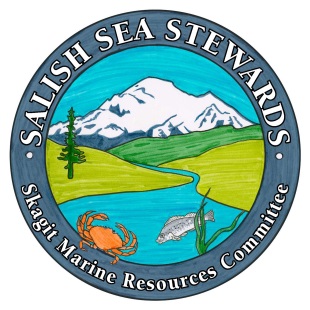 Salish Sea Stewards Volunteer TrainingVolunteer ApplicationName:_______________________________________________________________________________Mailing Address:_______________________________________________________________________Phone:_______________________________________________________________________________Email address:_________________________________________________________________________Are you able to fulfill the 40 hour volunteer commitment over the next year?               Yes           NoPlease list the times you would not be available for volunteer work or training: (work schedules, anticipated trips, other commitments) to the best of your ability: __________________________________________________________________________________________________________________________________________________________________________How did you hear about Salish Sea Steward Volunteer Training? _______________________________Training/Education completed:	School (major studies):____________________________________________________________Relevant degrees, training, or certifications (specify):___________________________________What areas are you most interested in learning about/volunteering for? (Check all that apply)Monofilament RecoveryBeach SeiningFidalgo Bay DayForage Fish SurveysIntertidal MonitoringNative Oyster SurveysAquarium GuideGreen Crab SurveysEducation & OutreachLibrary SupportWater Quality SamplingTraveling Exhibit/Special EventsBeach cleanupsZero WasteBull Kelp Kayak SurveysHeron ObservationsBeach NaturalistCrabber OutreachPlankton MonitoringBeach Wrack/Beach Profile/Insect Fallout/LWD SurveysVolunteer CoordinationProject LeaderProgram AdministrationPhotographerCommunications, social media, website, newsletters, etc.Other?____________Would you be interested in being trained to become a volunteer leader for a project?   Yes    No(This is not a commitment, we are just gauging interest)Please describe your experience with citizen science, environmental volunteering and public interpretation: (personal, volunteer or work experience): _____________________________________________________________________________________________________________________________________________________________________________________________________________________________________________________________________________________________________List your other volunteer experience: ___________________________________________________________________________________________________________________________________________Other skills, interests or experience (please check all that apply):ComputersWebsite maintenanceArtwork/DisplaysPhotographyDrawing/IllustratingWriting/PublishingMarketing/FundraisingResearch/Data CollectionPublic Speaking/TeachingGPS/GISBoating SkillsMicroscopyWoodworkingDocentTrail GuidePublic InterpretationProgram DevelopmentGrant WritingPlease provide specific information on the above checked categories: __________________________________________________________________________________________________________________________________________________________________________________________________________________________________________________________________________________________Why do you wish to become a Salish Sea Steward? ____________________________________________________________________________________________________________________________________________________________________________________________________________________Any other information about your skills and abilities you would like us to know? ____________________________________________________________________________________________________________________________________________________________________________________________Photo/Video releaseIn the event your picture is taken during a Salish Sea Stewards event or training, do you give the Skagit County Marine Resources Committee (SMRC) permission for that picture or video sequence to be used in SMRC brochures, publications or websites? Please check one of the boxes below:Yes- I DO give the SMRC permission to use my photographic and/or video likeness taken during any SMRC event or anywhere I am representing the SMRC as a Salish Sea Stewards trainee, intern or Salish Sea Stewards Volunteer, by any means and without limit for education, demonstration, and promotional purposes.No-I DO NOT give the SMRC permission to use my photographic and/or video likeness taken during any SMRC event or anywhere I am representing the SMRC as a Salish Sea Stewards trainee, intern or Salish Sea Stewards Volunteer, by any means and without limit for education, demonstration, and promotional purposes.Requirements & CommitmentsAttend all Salish Sea Stewards classes which will be held every Tuesday, 1- 5 PM at the Padilla Bay Reserve.  A training syllabus will be provided on first day of class. We will work with you if you must miss a class, but we ask that you seriously consider your availability as class space is limited.Provide at least 40 hours of service on any SMRC or partner volunteer projects or activities within one year of completing the Salish Sea Stewards training. Record and report your 40 hours of volunteer service using Volgistics online database. Volgistics training will be provided during the class.Acknowledge that photos and video recordings may be made during classes, events and activities, and that this material may be used in whole or in part by the Skagit County Marine Resources Committee.If accepted into the Salish Sea Stewards volunteer training program, I agree to complete the training program required of all volunteers, and I agree to the terms and conditions listed in the Requirements & Commitments section above.Applicant Signature: ________________________________________	Date: _____________	(Your printed signature is acceptable if emailing the application)Completed applications can be e-mailed to tracya@co.skagit.wa.us or mailed to:Skagit County Public Works Attn:  Tracy Alker, Skagit MRC Coordinator1800 Continental PlaceMount Vernon, WA  98273-5625Applications are due March 1, 2019If you are mailing your application, we recommend a February 28 postmark.Questions about the program can be directed to Joan Drinkwin, jdrinkwin@nrccorp.com 360-820-3323The Salish Sea Stewards is a program of the Skagit Marine Resources Committee with support from the Friends of Skagit Beaches. It has been funded wholly or in part by the United States Environmental Protection Agency under Assistance Agreement [CE-01J31901].  The contents of this document do not necessarily reflect the views and policies of the Environmental Protection Agency, nor does mention of trade names or commercial products constitute endorsement or recommendation for use.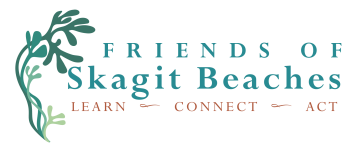 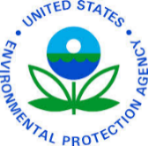 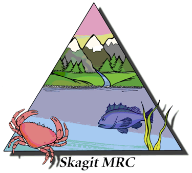 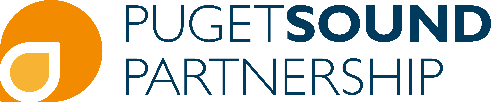 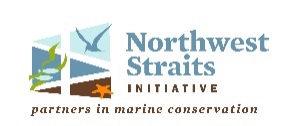 A background check is required for volunteers in service of this program. The Salish Sea Stewards Program is required to run background checks on all its program applicants. These background checks cost $12 from the Washington State Patrol.  As part of your application to our program, we require that you provide payment in advance for us to run these background checks. The non-profit organization, Friends of Skagit Beaches, will be processing these payments for the Skagit MRC’s Salish Sea Stewards Program.*Please send a check for $12.00 to the Friends of Skagit Beaches at:Friends of Skagit BeachesAttn: SSS Background checksPO Box 481
Anacortes, WA 98221Please answer Yes or No to each listed item.  If the answer is Yes, please explain it in the area provided at the bottom, listing the charge/ finding, date, and the court(s) involved. A criminal record may prevent an individual from volunteering, depending on the nature of the offense.Please provide date of birth and any other names you have on record.Print name: ________________________								  DOB (MM/DD/YYYY): ________________________							  Alternative name(s): ____________________________			_________			Have you ever been . . . Yes            No1. Convicted of any crime against children or other persons?2. Convicted of crimes relating to financial exploitation if the victim was a vulnerable adult?3. Convicted of crimes related to drugs as defined in RCW 43.43.830?4. Found in any dependency action under RCW 13.34.040 to have sexually assaulted or exploited any minor or to have physically abused any minor?5. Found by a court in a domestic relations proceeding under Title 26 RCW to have sexually abused or exploited any minor or to have physically abused any minor?6. Found in any disciplinary board final decision to have sexually or physically abused or exploited any minor or developmentally disabled person or to have abused or financially exploited any vulnerable adult?7. Found by a court in a protection proceeding under chapter 74.34 RCW, to have abused or financially exploited a vulnerable adult?8.  If you answered Yes to any of the above questions, please explain: 8.  If you answered Yes to any of the above questions, please explain: 8.  If you answered Yes to any of the above questions, please explain: 